Gokhle Education Society’sH. Sapat College of Engineering, Management Studies & Research, NashikDepartment of MCA(Engg)Date: 8/2/2021Report onInduction Program 2021MCA(Engg) Department organized An Induction Program for our newly admitted FYMCA students. Events details are as follows:Date: 6th February, 2021Time: 10.30AM to 4.15 PMVenue: New Normal(Google meet)Induction program was conducted to make the FYMCA students familiar with new teaching learning process, online platforms, Subject’s syllabub, examination scheme, teaching scheme etc.Schedule was as follows:Every staff member took their respective sessions in given slot. As Prof. G. G. Raut was on leave on 6th Feb, she conducted her sessions on 8th Feb 2021.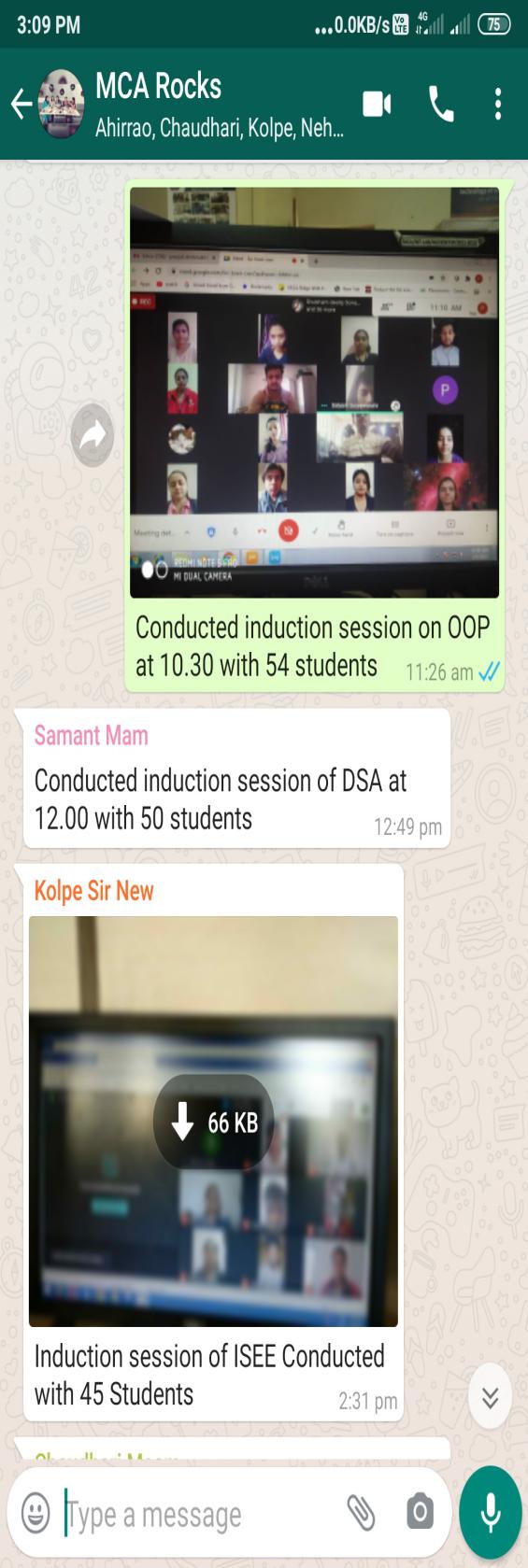 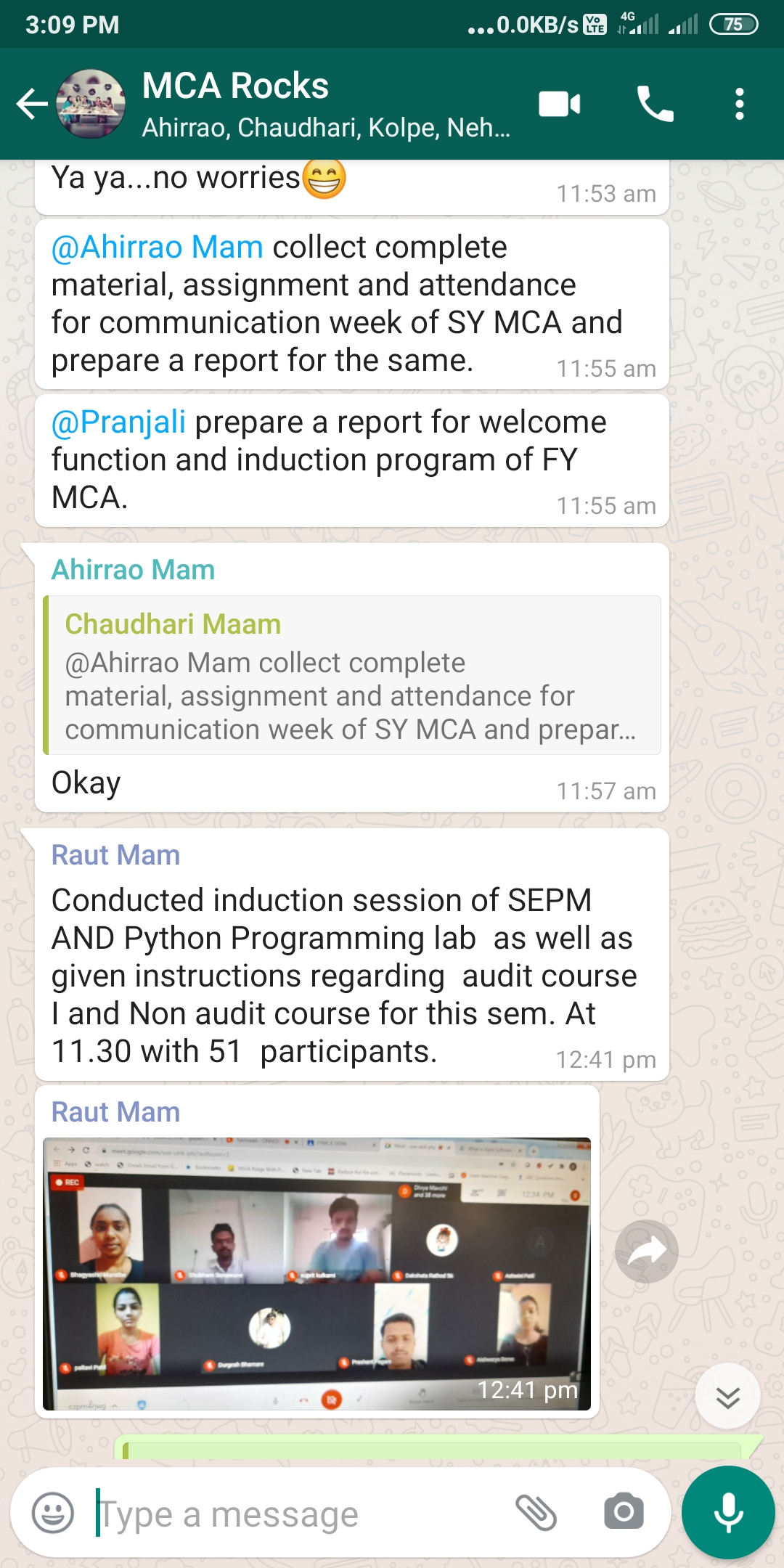 Prof. P. N. Deshmukh                    Prof. P. A. ChaudhariClass coordinator(FYMCA)                        HODSr. No.Subject NameStaff NameTime1Object Oriented Programming & LabProf. P. N. Deshmukh10.30 to 11.002Discrete Mathematics & StatisticsProf. S. B. Kolpe11.15 to 11.453Data Structures & Algorithm & LabProf. R. C. Samant12.00 to 12.304Software Engineering & Project ManagementProf. G. G. Raut1.30 to 2.005Information System Engineering EconomicsProf. S. B. Kolpe2.15 to 2.456Python Programming & LabProf. G. G. Raut3.00 to 3.307Business Communication LabProf. P. A. Chaudhari3.45 to 4.15